For immediate release, 18 April 2018 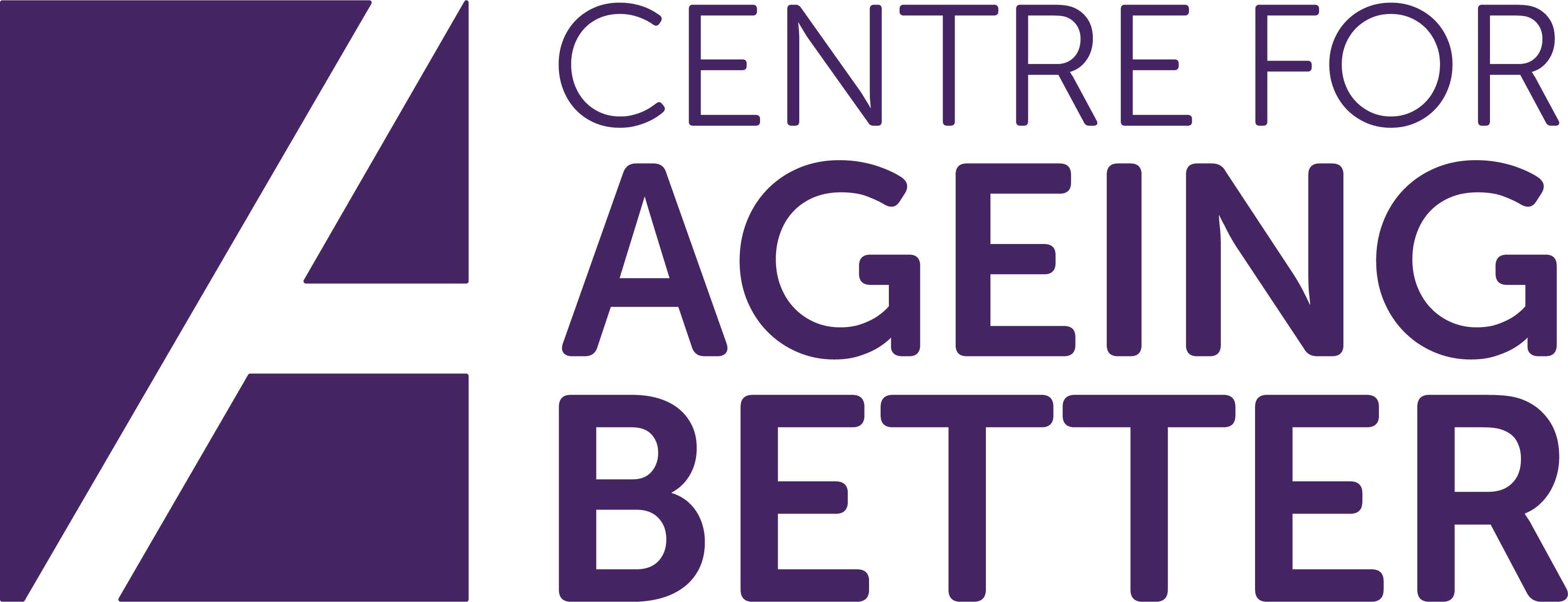 020 7420 5243 / 07795 620 698media@ageing-better.org.uk  New research to identify how to meet the housing needs of an ageing populationNew research to understand, at a local level, what sort of mainstream housing older people live in, is being funded by the Centre for Ageing Better.The grant – which has been awarded to Greater Manchester Combined Authority (GMCA) and the Manchester School of Architecture (MSA) – will help local areas understand what housing they have and where older people are living, to help inform what housing an ageing population might need in future. Researchers at MSA will use an area of Greater Manchester to take a detailed look at the type of housing older people live in, examining factors such as tenure, size, condition, and accessibility and adaptability. They will also use local data to highlight the characteristics of different ‘types’ of older people – such as their income, health and social connections. This analysis should provide insight into the different housing choices made by three groups of older people – ‘lifestyle movers’, ‘planned movers’ and ‘crisis movers’. By identifying the different needs of each group at a neighbourhood level, this research aims to support local areas to identify and respond to the diverse needs of their older population.The project will set out a new methodology with the potential to help not just Greater Manchester but local areas across the country understand in greater detail what data is needed, and how to use that information to better understand local housing stock and the needs of an ageing population.The Centre for Ageing Better’s grant is part of a strategic partnership with GMCA to support its work as the UK’s first age-friendly city region, and to generate and share new evidence of ‘what works’.Rachael Docking, Senior Evidence Manager, Centre for Ageing Better, said:  “The vast majority of older people live in mainstream housing and most intend to stay there. However, current housing is largely not fit for purpose and doesn’t meet the diverse needs of our ageing population. We need urgent action to ensure more people live in suitable housing in later life, and local areas are best placed to understand what homes will be needed now and in the future. “Our research will help localities identify what information they need to make adequate plans for housing their ageing population. It will mean more places around the country can respond to demographic change and ‘future proof’ their housing stock. “Good housing helps us stay safe, healthy, active and independent. It’s at the heart of how we respond to a society where more people are living longer.”Prof. Stefan White, from Manchester School of Architecture, said: “The reasons why older people move home are diverse, but always informed by a local context – the house they currently live in, and the alternative options available to them. With this research, the Centre for Ageing Better is enabling our teams to address a key area of the understanding of the housing needs of older people across our cities. This demonstrator project will use action research to build a model that strengthens the connections between local knowledge about housing provision with the strategic goal of providing more suitable housing for older people across Greater Manchester.” The results will also feed into the Greater Manchester Spatial Framework, the subsequent local plans, and the Housing Strategy. For more information about the spatial framework visit: www.greatermanchester-ca.gov.uk/gmsf Ends Notes to EditorsFor more information, please contact the Ageing Better media team: Emma Twyning 020 7420 5243 / 07795 620 698, Matt Dolman 020 3862 9185, or email media@ageing-better.org.uk. To contact the GMCA media team, please contact Kate Leach on 0161 608 4092 or email news@greatermanchester-ca.gov.uk. Follow @GMAgeingHub on Twitter.The Centre for Ageing Better is an independent charitable foundation, bringing about change for people in later life today and for future generations. Practical solutions, research about what works best, and people’s own insight are all sources that they draw on to help make this change. Ageing Better shares this information and support others to act on it, as well as trying out new approaches to improving later lives. It received £50 million of National Lottery funding from the Big Lottery Fund in January 2015 in the form of an endowment to enable it to identify what works in the ageing sector by bridging the gap between research, evidence and practice. For more information, visit our website www.ageing-better.org.uk or follow us on Twitter @Ageing_Better. The Manchester School of Architecture (MSA) is an innovative collaboration between Manchester Metropolitan University and the University of Manchester, uniting two schools of architecture with more than 100 years of educational experience to create one of the largest architecture schools in the UK. MSA is consistently cited as one of the best architecture schools in the UK, and is ranked 6th in the world in the QS Subject Rankings 2017. 